Unit 6 Lesson 7: Observing More Patterns in Scatter Plots1 Notice and Wonder: Nonlinear Scatter Plot (Warm up)Student Task StatementWhat do you notice? What do you wonder?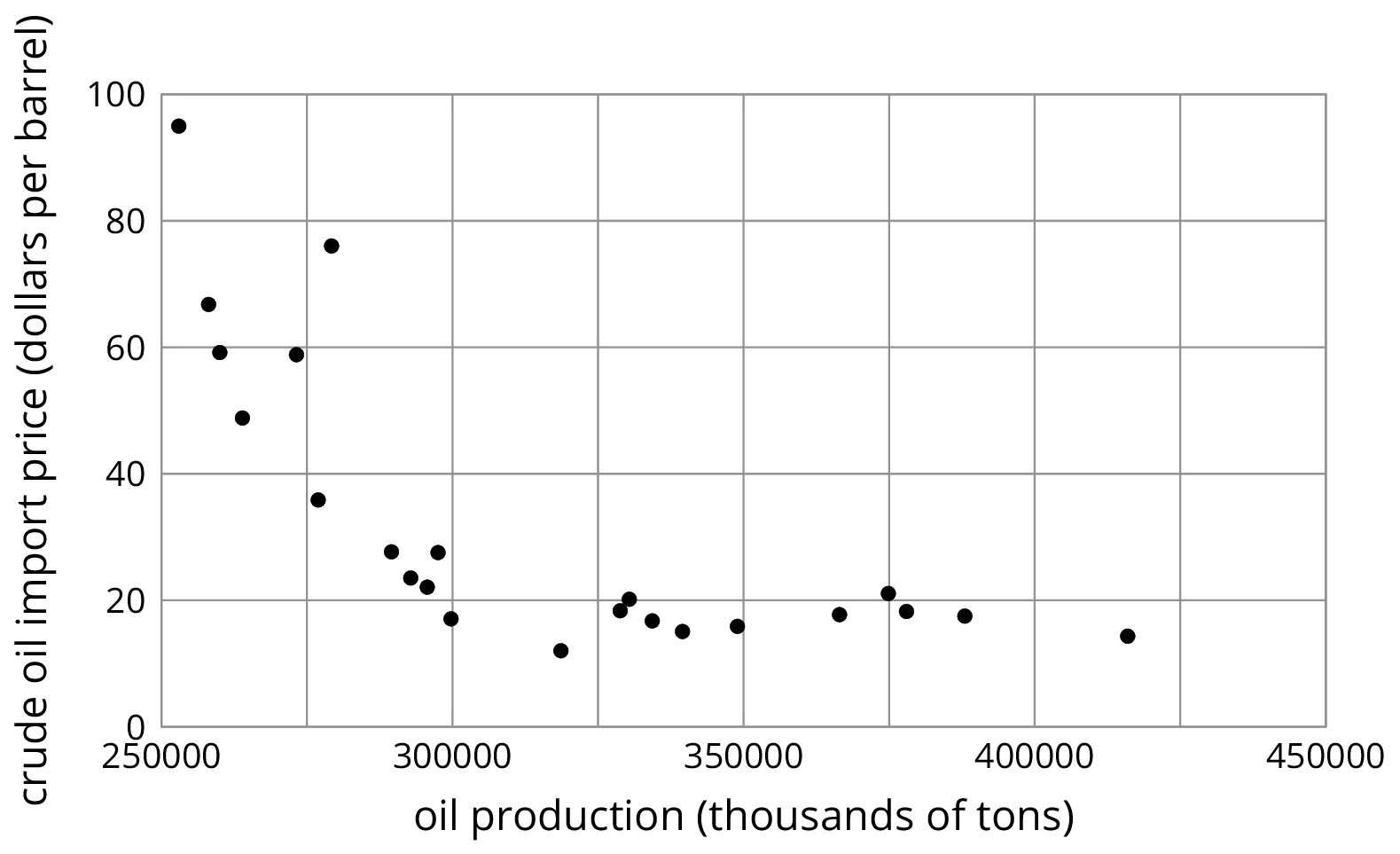 2 Scatter Plot CityStudent Task StatementYour teacher will give you a set of cards. Each card shows a scatter plot.Sort the cards into categories and describe each category.Explain the reasoning behind your categories to your partner. Listen to your partner’s reasoning for their categories.Sort the cards into two categories: positive associations and negative associations. Compare your sorting with your partner’s and discuss any disagreements.Sort the cards into two categories: linear associations and non-linear associations. Compare your sorting with your partner’s and discuss any disagreements.3 ClusteringStudent Task StatementHow are these scatter plots alike? How are they different?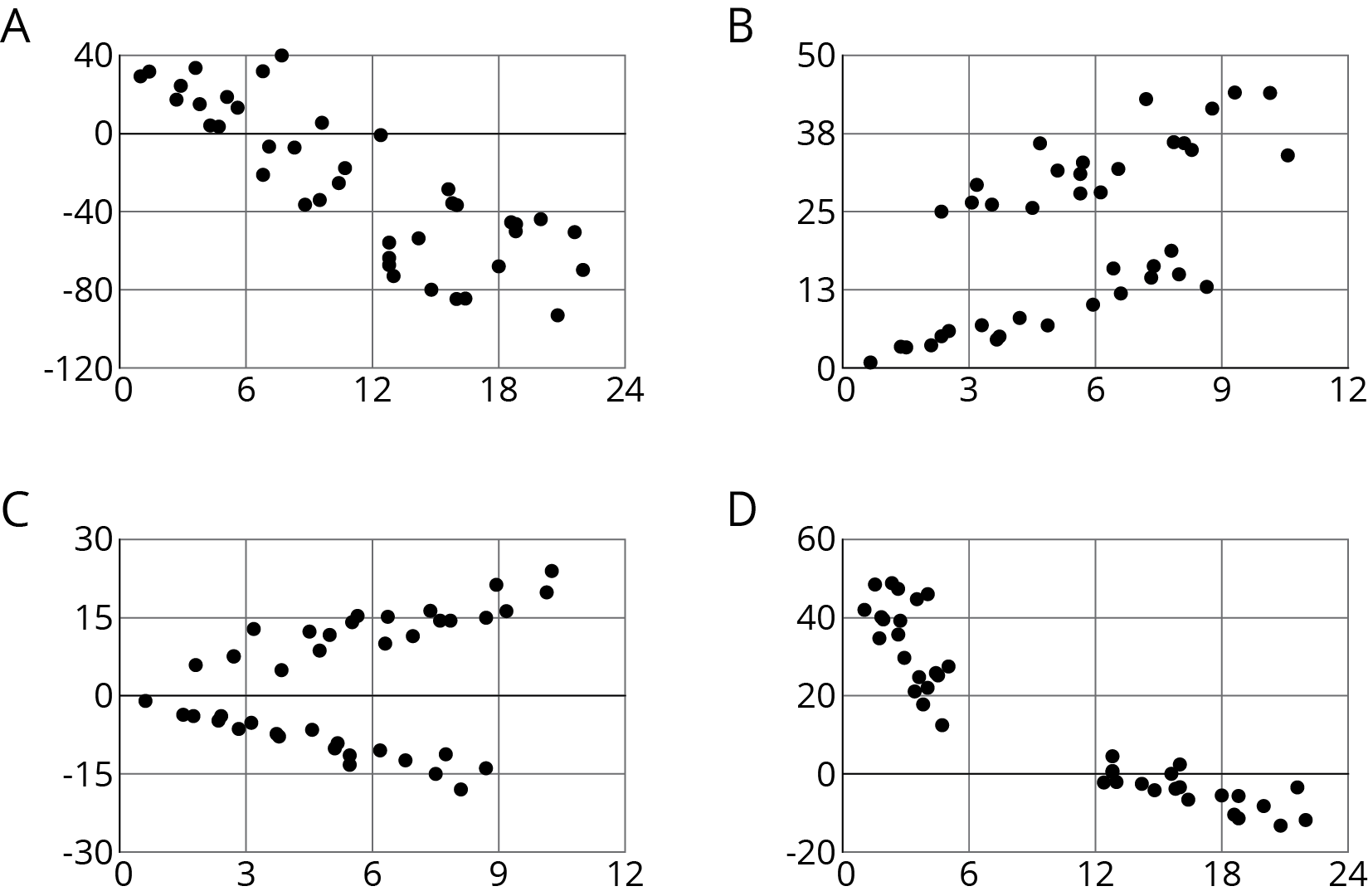 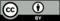 © CC BY Open Up Resources. Adaptations CC BY IM.